от 01 декабря  2023 года № 12/27                                                                                                           с. Уег, Республики Коми        В  соответствии со  статьей  160.1, пунктом  4  статьи  160.2  Бюджетного  кодекса Российской Федерацииадминистрация сельского поселения «Уег» постановляет:1. Утвердить перечень главных  администраторов доходов бюджета  сельского поселения «Уег» муниципального района «Усть-Цилемский» Республики Коми на 2024 год и на плановый период 2025 и 2026 годов (приложение № 1).2. Утвердить  перечень  главных  администраторов  источников  финансирования  дефицита бюджета  сельского поселения «Уег» муниципального района «Усть-Цилемский» Республики Коми на 2024 год и на плановый период 2025 и 2026 годов (приложение № 2).3. Контроль за исполнением постановления возложить на главного эксперта Козлову Ию Михайловну.4. Признать утратившими силу следующие постановления администрации сельского поселения «Уег»:- от 23 декабря 2022г. № 12/35 «Об утверждении  перечней главных администраторов доходов, источников финансирования дефицита бюджета муниципального образования  сельского поселения «Уег»  на 2023 год и на плановый период 2024 и 2025 годов5. Постановление вступает в силу с 01 января 2024 года. Глава     сельского поселения «Уег»                                                                    М.П.ЧупроваАдминистрациясельского поселения«Уег»Муниципального района «Усть-Цилемский» Республики Коми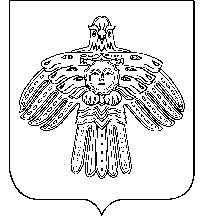 Коми Республикаса«Чилимдiн»муниципальнӧйрайонса«Уег»сиктовмöдчöминсаАдминистрация ПОСТАНОВЛЕНИЕШУÖМОб утверждении  перечней главных администраторов доходов, источников финансирования дефицита бюджета  сельского поселения «Уег» муниципального района «Усть-Цилемский» Республики Коми на 2024 год и на плановый период 2025 и 2026 годов